Уважаемые коллеги!Приглашаем Вас принять участие 
в  III Международной научно-практической конференции «Энергосбережение и экология в жилищно-коммунальном хозяйстве и строительстве городов».ОСНОВНЫЕ НАПРАВЛЕНИЯКОНФЕРЕНЦИИЭнергоресурсосберегающие технологии в строительстве и эксплуатации зданийЭнергоэффективные конструкции в городском строительстве и хозяйствеИнженерные сети современных муниципальных образованийЭлектросбережение в распределительных сетях городовЭкологические проблемы в  жилищно-коммунальном     хозяйстве и строительствеДля участия в конференции необходимо в срок до 15.04.2015 г. оформить и выслать по электронной почте kafgsh@mail.ru (файлы могут быть запакованы архиваторами RAR, ZIP): Заявку на участие в конференции.Копию платежного поручения                (отсканированные изображения квитанции об уплате).Текст статьи.Правила оформления материаловСтатья должна быть выполнена на листах формата А5 книжной ориентации. Текст набирается в редакторе WinWord. Шрифт "Times New Roman" размером 10 пт. Междустрочный интервал 1.Рисунки должны быть выполнены в графическом редакторе с расширением *. jpg или *.bmp. Рисунки, фотографии и таблицы должны быть обязательно вмонтированы в текст в удобной для автора форме.Формулы должны быть вмонтированы в текст статьи и выполнены с помощью встроенного в WinWord редактора формул Equation Editor или Math Type.Список литературы оформляется в 
соответствии с требованиями ГОСТ 7.1-2003.Название статьи печатается прописными 
буквами посередине листа. Ниже, по левому краю, строчными буквами ученая степень, звание, фамилия и инициалы авторов. На следующей строке полное название организации строчным курсивом, далее, по ширине страницы –  основной текст.Поля:	верхнее	 − ,  нижнее	− ,	левое		 − ,  правое	− . Отступ абзаца - .Статьи должны быть тщательно отредактированы.Пример оформления статьи:Ключевые датыДо 15.04.2015 – авторы представляют статьи  и перечисляют оргвзнос;до 30.05.2015 – издание сборников статей;до 25.06.2015 – рассылка сборников статей.Организационный взнос за публикацию статьи в сборнике 
200 руб. за одну страницу (не менее трех страниц), за каждую дополнительную страницу – 150 руб.;за пересылку сборника по почте – 
дополнительная оплата в размере 
300 руб. – по России, 400 руб. – ближнее зарубежье.Реквизиты для оплаты:УФК по Белгородской области (БГТУ 
им. В.Г. Шухова л/с 20266Х90860), 
ИНН 3123017793, КПП 312301001 
р/с 40501810014032000002 Отделение Белгород г. Белгород БИК 041403001, ОКТМО 14701000001, ОКПО 02066339, ОКВЭД 80.30.1 в поле назначения платежа: КБК 00000000000000000130 оплата за участие в международной конференции «СиГХ» и Ф.И.О. участника.ОРГКОМИТЕТ308012, Россия, г.Белгород, ул. Костюкова, 46, БГТУ им. В.Г. Шухова, кафедра СиГХтел.: (4722) 55-35-01, 8-920-201-95-31e-mail: kafgsh@mail.ru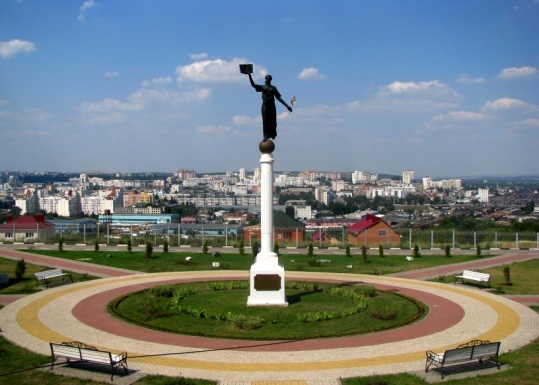 Заявка на участие в Международной научно-практической конференции «Энергосбережение и экология в жилищно-коммунальном хозяйстве и строительстве городов»*Фамилия	Имя 	Отчество 	Должность ____________________________	Уч. степень ____________________________	Уч. звание _____________________________	Название организации __________________	Название статьи 		Наименование направления	_______________________________________Телефон рабочий	Телефон мобильный	E-mail 	Необходимость получения сборника_______Адрес для отправки сборника	Подпись участника 	Дата 	*Заявка оформляется на одного участника – на адрес которого высылается сборник.Министерство образования и науки
Белгородский государственный технологический университет им. В.Г. Шухова

III Международная
научно-практическая
конференцияЭнергосбережение и экология в жилищно-коммунальном хозяйстве и строительстве городовв заочной форме с изданием сборника статейапрель 2015 г.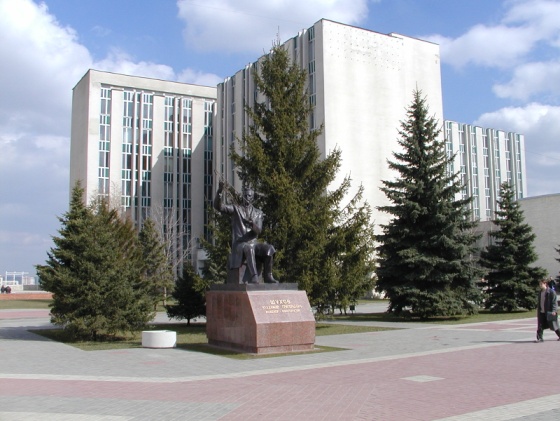 БелгородИННОВАЦИОННЫЕ РАЗРАБОТКИ В ЭНЕРГОСБЕРЕЖЕНИИ ГОРОДОВ    д-р техн. наук, проф. Сидоров С.С.канд. техн. наук Петров П.П.Белгородский государственный технологический университет им. В.Г. Шухова, г. Белгород      Рассмотрены вопросы применения …Таблица 1 – Название таблицы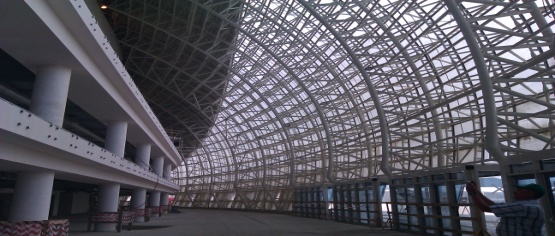 Рисунок 1 – Название рисункаСписок использованных источниковИванов, В.В. Энергоэффективность [Текст] / В.В.Зайцев,  П.П. Павлов. – М.: Академия, 2011. – 350 с. 